MAT 8. RAZRED (petek, 24. 4. 2020)Rešitve nalog: SDZ (4. del), str. 104/ 7, 9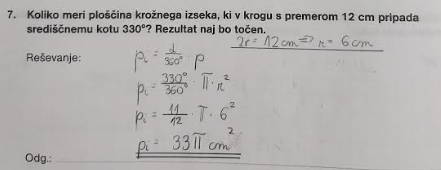 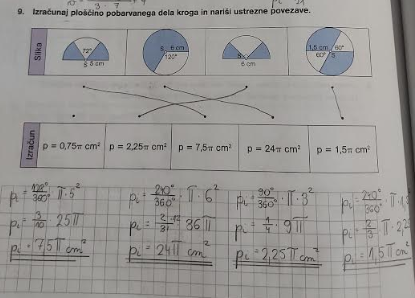 OBRAVNAVA NOVE UČNE SNOVI: PLOŠČINA SESTAVLJENEGA LIKAUčenci, danes se boste naučili, kako izračunamo ploščino sestavljenega lika. V SDZ (4. del) je ta učna snov na strani 108 in 109.V zvezek zapši naslov: PLOŠČINA SESTAVLJENEGA LIKA.Zapiši naslednjo nalogo:Izračunaj ploščino osenčenega lika.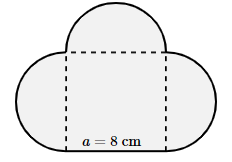 V SDZ (4. del) reši naslednje naloge: str. 109, 110/ 1, 2